Learning intention:  To understand the ‘x’ and ‘÷’ symbols.Write 2 multiplication calculations for these arrays. 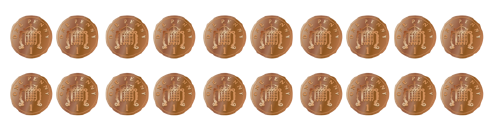 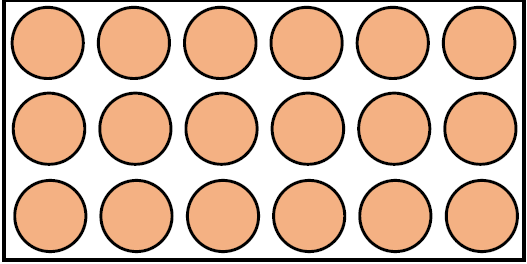 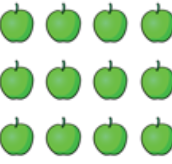 